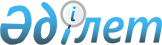 О внесении изменения в решение Таскалинского районного маслихата от 25 декабря 2020 года №56-3 "О бюджете Достыкского сельского округа Таскалинского района на 2021-2023 годы"Решение Таскалинского районного маслихата Западно-Казахстанской области от 22 апреля 2021 года № 7-2. Зарегистрировано Департаментом юстиции Западно-Казахстанской области 23 апреля 2021 года № 7029
      В соответствии с Бюджетным кодексом Республики Казахстан от 4 декабря 2008 года, Законом Республики Казахстан от 23 января 2001 года "О местном государственном управлении и самоуправлении в Республике Казахстан" Таскалинский районный маслихат РЕШИЛ:
      1. Внести в решение Таскалинского районного маслихата от 25 декабря 2020 года №56-3 "О бюджете Достыкского сельского округа Таскалинского района на 2021-2023 годы" (зарегистрированное в Реестре государственной регистрации нормативных правовых актов № 6670) следующее изменение:
      пункт 1 изложить в следующей редакции:
      "1. Утвердить бюджет Достыкского сельского округа Таскалинского района на 2021-2023 годы согласно приложениям 1, 2 и 3 соответственно, в том числе на 2021 год в следующих объемах:
      1) доходы – 27 237 тысяч тенге:
      налоговые поступления – 613 тысяч тенге;
      неналоговые поступления – 0 тенге;
      поступления от продажи основного капитала – 0 тенге;
      поступления трансфертов – 26 624 тысячи тенге;
      2) затраты – 27 453 тысячи тенге;
      3) чистое бюджетное кредитование – 0 тенге:
      бюджетные кредиты – 0 тенге; 
      погашение бюджетных кредитов – 0 тенге;
      4) сальдо по операциям с финансовыми активами – 0 тенге:
      приобретение финансовых активов – 0 тенге;
      поступления от продажи финансовых активов государства – 0 тенге;
      5) дефицит (профицит) бюджета – -216 тысяч тенге;
      6) финансирование дефицита (использование профицита) бюджета – 216 тысяч тенге:
      поступления займов – 0 тенге;
      погашение займов – 0 тенге;
      используемые остатки бюджетных средств – 216 тысяч тенге.".
      2. Руководителю аппарата Таскалинского районного маслихата (Шатенова Т.) обеспечить государственную регистрацию данного решения в органах юстиции.
      3. Настоящее решение вводится в действие с 1 января 2021 года.
					© 2012. РГП на ПХВ «Институт законодательства и правовой информации Республики Казахстан» Министерства юстиции Республики Казахстан
				
      Председатель сессии

А. Бактыгереева

      Секретарь маслихата

Ж. Бисенгалиева
